Explanations of the Rates of Confusions:Initial Rate-This is the rate at the beginning (you could call this the “instantaneous” rate at the start of the rxn)-pick a value that is very close to the start of the reaction and solve-The example below is solving for the slope at t=0s and t=5s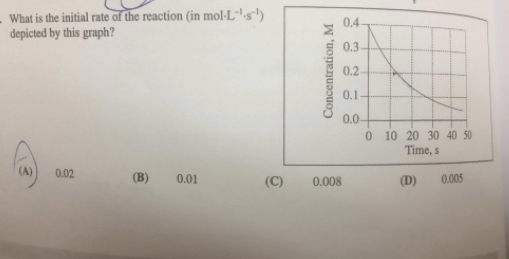 Average Rate-you are given a time frame and this is the average for that time-the generic expression would be: average rate= Δ[reactant] =  Δ[reactantt2- reactantt1]        			      Δ[t]		   Δ[t2 – t1]Instantaneous Rate-the rate @ a specific time -either this can be given or you would have to draw a tangent line @ the specific time and find the slope of the lineRate of Rxn-this is an expression that for the WHOLE rxn-this can be average (“d” becomes a Δ) , initial, or instantaneous (depends on the information you were given at the start but the expression is the same)example: 	aA  +   bB    cC   + dD		-1 d[A] = -1 d[B]  =  1 [C]  =  1 [D]		 a d[t]       b  d[t]        c d[t]     d  d[t]Integrated Rate Law:-Expresses the concentration of a reactant as a function of time-Used to determine the concentration at any given time-Great thing is that they are plotted in y = mx +b format to give a linear plot-Can determine the order by finding the graph that gives a straight line (graphical analysis)Order in [A]RateLawIntegrated Form,y = mx + bStraightLine PlotHalf-Lifet1/2zerothorder(n = 0)rate = k [A]o= k[A]t = - k t +[A]o[A]t  vs.  t(slope = - k)firstorder(n = 1)rate = k [A]1ln[A]t = - k t + ln[A]oln[A]t  vs.  t(slope = - k)secondorder(n = 2)rate = k [A]2  vs.  t(slope = k)